KC-I.432.381.1.2023                                                                                     Kielce, dn. 29.01.2024 r.Województwo Świętokrzyskieal. IX Wieków Kielc 325-516 KielceINFORMACJA POKONTROLNA NR KC-I.432.381.1.2023/AŻ-18z kontroli w trakcie realizacji projektu nr  RPSW.02.04.00-26-0001/16 pn. „Świętokrzyskie – hard to pronounce, easy to do business in”, realizowanego w ramach Działania 2.4 „Promocja gospodarcza kluczowych branż gospodarki regionu”, 2 Osi priorytetowej „Konkurencyjna gospodarka” Regionalnego Programu Operacyjnego Województwa Świętokrzyskiego na lata 2014-2020, polegającej na weryfikacji dokumentów w zakresie prawidłowości przeprowadzenia właściwych procedur dotyczących udzielania zamówień publicznych, przeprowadzonej na dokumentach 
w siedzibie Instytucji Zarządzającej Regionalnym Programem Operacyjnym Województwa Świętokrzyskiego na lata 2014-2020 w dniu 22.12.2023 r. oraz na dokumentach przesłanych do Instytucji Zarządzającej do dnia 18.01.2024 r.	I. INFORMACJE OGÓLNE:1. Nazwa i adres badanego Beneficjenta:    Województwo Świętokrzyskie    al. IX Wieków Kielc 3    25 – 516 Kielce  2. Status prawny Beneficjenta:   Wojewódzka samorządowa jednostka organizacyjnaII. PODSTAWA PRAWNA KONTROLI:Niniejszą kontrolę przeprowadzono na podstawie art. 23 ust. 1 w związku z art. 22 ust. 4 ustawy z dnia 11 lipca 2014 r. o zasadach realizacji programów w zakresie polityki spójności finansowanych 
w perspektywie finansowej 2014-2020 (Dz.U. z 2020 r., poz. 818 j.t. z późn. zm.).III. OBSZAR I CEL KONTROLI:1. 	Cel kontroli stanowi weryfikacja dokumentów w zakresie prawidłowości przeprowadzenia przez Beneficjenta właściwych procedur dotyczących udzielania zamówień publicznych 
w ramach realizacji projektu nr RPSW.02.04.00-26-0001/16 pn. „Świętokrzyskie – hard to pronounce, easy to do business in”.2.	Weryfikacja obejmuje dokumenty dotyczące udzielania zamówień publicznych związanych z wydatkami przedstawionymi przez Beneficjenta we wniosku o płatność nr RPSW.02.04.00-26-0001/16-031.3.	Kontrola przeprowadzona została przez Zespół Kontrolny złożony z pracowników Departamentu Kontroli i Certyfikacji Urzędu Marszałkowskiego Województwa Świętokrzyskiego z siedzibą 
w Kielcach, w składzie:Aleksandra Żelechowska – Główny Specjalista (kierownik Zespołu Kontrolnego),Małgorzata Kowalczyk – Główny Specjalista (członek Zespołu Kontrolnego).IV. USTALENIA SZCZEGÓŁOWE:W wyniku dokonanej kontroli w dniu 22.12.2023 r. oraz na dokumentach przesłanych do Instytucji Zarządzającej do dnia 18.01.2024 r.	weryfikacji dokumentów dotyczących zamówień udzielonych 
w ramach projektu nr RPSW.02.04.00-26-0001/16, przesłanych do Instytucji Zarządzającej Regionalnym Programem Operacyjnym Województwa Świętokrzyskiego na lata 2014 – 2020 przez Beneficjenta za pośrednictwem Centralnego systemu teleinformatycznego SL2014, Zespół Kontrolny ustalił, co następuje:1.Beneficjent przeprowadził postępowanie w trybie przetargu nieograniczonego określonego w art. 139 ustawy Prawo zamówień publicznych z dnia 11 września 2019 r. (tekst jedn.: Dz.U. z 2022 r., poz. 1710), którego przedmiotem była misja wyjazdowa przedsiębiorców z regionu z branży spożywczej Londyn 2023 wraz z zabudową stoiska promocyjnego na spotkania proinwestycyjne. Postępowanie zostało wszczęte w dniu 09.06.2023 r. poprzez zamieszczenie ogłoszenia o zamówieniu w Dzienniku Urzędowym Unii Europejskiej pod numerem 2023/S-110-344862. Zamówienie zostało podzielone na trzy części. Postępowanie na część I zostało unieważnione na podstawie art.255 pkt 6 pzp. Efektem rozstrzygnięcia postępowania w części II było podpisanie w dniu 11.08.2023 r. umowy 
nr OK-III.273.75.2023 pomiędzy Beneficjentem – Województwem Świętokrzyskim a GMSYNERGY Sp. z o.o. sp. jawna, ul. Tuszyńska 67, 95-030 Rzgów na wykonanie kompleksowej organizacji wyjazdowej misji gospodarczej polskich przedsiębiorców (z regionu świętokrzyskiego) w dniach 10-13 września 2023 r. na targi Speciality Fine Food Fair 2023 w Londynie o wartości 134 000,00 zł brutto. Efektem rozstrzygnięcia postępowania w części III było podpisanie w dniu 11.08.2023 r. umowy nr OK-III.273.76.2023 pomiędzy Beneficjentem – Województwem Świętokrzyskim 
a GMSYNERGY Sp. z o.o. sp. jawna, ul. Tuszyńska 67, 95-030 Rzgów na organizacje pro-inwestycyjnych spotkań za granicą podczas targów Speciality Fine Food Fair 2023 w Londynie 
w dniach 11-12 września o wartości 14 760,00 zł brutto.Beneficjent we wniosku o płatność nr RPSW.02.04.00-26-0001/16-031 za okres od 29.08.2023 roku do 19.10.2023 roku., który został objęty kontrolą, rozlicza wydatki związane z wykonania przedmiotu umowy (faktura nr FV/000007/09/2023 na kwotę 14 760,00 zł brutto), oraz umowy nr OK-III.273.76.2023 (faktura nr FV/000006/09/2023 na kwotę 134.000,00 zł brutto). Protokoły odbioru końcowego zostały sporządzone w dniu 15.09.2023 r., i stanowią potwierdzenie wykonania przedmiotu zamówienia zgodnie z umowami nr OK-III.273.75.2023 oraz OK-III.273.76.2023 .W wyniku weryfikacji przedmiotowego postępowania nie stwierdzono nieprawidłowości. Lista sprawdzająca zamówienie stanowi dowód nr 1 do niniejszej Informacji Pokontrolnej.2. Beneficjent przeprowadził postępowanie w trybie przetargu nieograniczonego określonego w art. 139 ustawy Prawo zamówień publicznych z dnia 11 września 2019 r. (tekst jedn.: Dz.U. z 2022 r., poz. 1710), którego przedmiotem była usługa przygotowania, organizacji i kompleksowej obsługi konferencji branży spożywczo-przetwórczej w Sandomierzu oraz usługi kompleksowej organizacji przyjazdowej misji gospodarczej. Postępowanie zostało wszczęte w dniu 05.06.2023 r. poprzez zamieszczenie ogłoszenia o zamówieniu w Dzienniku Urzędowym Unii Europejskiej pod numerem 2023/S-106-333311. Zamówienie zostało podzielone na dwie części. Efektem rozstrzygnięcia postępowania w części I i II było podpisanie w dniu 26.07.2023 r. umowy nr OK-III.273.64.2023 pomiędzy Beneficjentem – Województwem Świętokrzyskim a GMSYNERGY Sp. z o.o. sp. jawna, ul. Tuszyńska 67, 95-030 Rzgów na przygotowanie, organizacja i kompleksowa obsługa konferencji branży spożywczo-przetwórczej w Sandomierzu oraz usługa kompleksowej organizacji przyjazdowej misji gospodarczej w dniach 25.08.2023 oraz 23-26.08.2023 r. o wartości 143 000,00 zł brutto. (zadanie nr I - 59.000,00 zł brutto, zadanie nr II - 84.000,00 brutto).Beneficjent we wniosku o płatność nr RPSW.02.04.00-26-0001/16-031 za okres od 29.08.2023 roku do 19.10.2023 roku., który został objęty kontrolą, rozlicza wydatki związane z wykonania przedmiotu umowy nr OK-III.273.64.2023 (faktura nr FV/000004/09/2023 na kwotę 59.000,00 zł brutto oraz faktura nr FV/000005/09/2023 na kwotę 84.000,00 zł brutto) Protokół odbioru końcowego został sporządzony w dniu 01.09.2023 r., i stanowi potwierdzenie wykonania przedmiotu zamówienia zgodnie z umową nr OK-III.273.2023 .W wyniku weryfikacji przedmiotowego postępowania nie stwierdzono nieprawidłowości. Lista sprawdzająca zamówienie stanowi dowód nr 2 do niniejszej Informacji Pokontrolnej.V. REKOMENDACJE I ZALECENIA POKONTROLNE:IZ RPOWŚ na lata 2014-2020 odstąpiła od formułowania rekomendacji oraz zaleceń pokontrolnych.Niniejsza Informacja pokontrolna zawiera 4 strony oraz 2 dowody, które dostępne są
do wglądu w siedzibie Departamentu Kontroli i Certyfikacji, al. IX Kielc 4, 25 – 516 Kielce.Dokument sporządzono w dwóch jednobrzmiących egzemplarzach, z których jeden zostaje przekazany Beneficjentowi. Drugi egzemplarz oznaczony terminem „do zwrotu” należy odesłać
na podany powyżej adres w terminie 14 dni od dnia otrzymania Informacji pokontrolnej.Jednocześnie informuje się, iż w ciągu 14 dni od dnia otrzymania Informacji pokontrolnej Beneficjent może zgłaszać do Instytucji Zarządzającej pisemne zastrzeżenia, co do ustaleń w niej zawartych. Zastrzeżenia przekazane po upływie wyznaczonego terminu nie będą uwzględnione.Kierownik Jednostki Kontrolowanej może odmówić podpisania Informacji pokontrolnej informując na piśmie Instytucję Zarządzającą o przyczynach takiej decyzji.Kontrolujący:      Aleksandra Żelechowska: ………………………………….Małgorzata Kowalczyk: ……………………………………..        Kontrolowany/a:                                                                                                     .…………………………………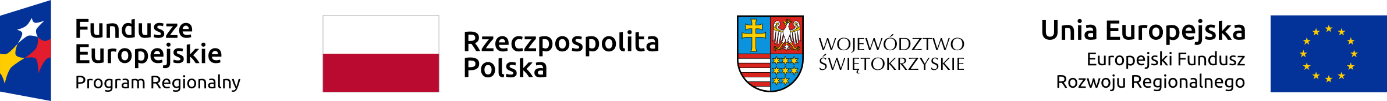 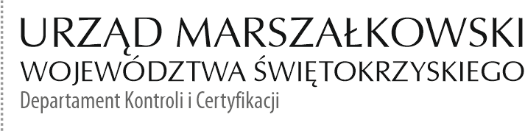 